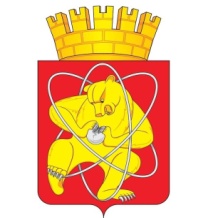 Муниципальное образование «Закрытое административно – территориальное образование  Железногорск Красноярского края»СОВЕТ ДЕПУТАТОВ ЗАТО г. ЖЕЛЕЗНОГОРСКРЕШЕНИЕ    21 февраля 2019                                                                                                            41-218Рг. ЖелезногорскО внесении изменений в решение Совета депутатов ЗАТО г. Железногорск от 26.02.2009 № 52-388Р «Об утверждении Положения об оплате труда депутатов, выборных должностных лиц местного самоуправления, осуществляющих свои полномочия на постоянной основе, и муниципальных служащих в органах местного самоуправления ЗАТО Железногорск» В соответствии с постановлением Совета администрации Красноярского края от 29.12.2007 № 512-п «О нормативах формирования расходов на оплату труда  депутатов, выборных должностных лиц местного самоуправления, осуществляющих свои полномочия на постоянной основе, лиц, замещающих иные муниципальные должности, и муниципальных служащих», Уставом ЗАТО Железногорск, Совет депутатовР Е Ш И Л:    1. Внести в приложение № 1 к решению Совета депутатов ЗАТО                    г. Железногорск от 26.02.2009 № 52-388Р «Об утверждении Положения об оплате труда депутатов, выборных должностных лиц местного самоуправления, осуществляющих свои полномочия на постоянной основе, и муниципальных служащих в органах местного самоуправления ЗАТО Железногорск» следующие изменения:1.1. Раздел 2 «Оплата труда выборных должностных лиц местного самоуправления» изложить в редакции:«2. ОПЛАТА ТРУДА ВЫБОРНЫХ ДОЛЖНОСТНЫХ ЛИЦ МЕСТНОГО САМОУПРАВЛЕНИЯ2.1. Размеры денежного вознаграждения выборных должностных лиц местного самоуправления устанавливаются согласно приложению 1 к настоящему Положению.2.2. Размеры денежного вознаграждения выборных должностных лиц местного самоуправления (за исключением Главы муниципального образования) установлены в соответствии с постановлением Совета администрации Красноярского края от 29.12.2007 № 512-П «О нормативах формирования расходов на оплату труда депутатов, выборных должностных лиц местного самоуправления, осуществляющих свои полномочия на постоянной основе, лиц, замещающих иные муниципальные должности, и муниципальных служащих» по III группе муниципальных образований с учетом коэффициента 1,2 за работу в закрытом административно-территориальном образовании.Размер денежного вознаграждения Главы муниципального образования установлен в соответствии с постановлением Совета администрации Красноярского края от 29.12.2007 № 512-П «О нормативах формирования расходов на оплату труда депутатов, выборных должностных лиц местного самоуправления, осуществляющих свои полномочия на постоянной основе, лиц, замещающих иные муниципальные должности, и муниципальных служащих» по III группе муниципальных образований с учетом коэффициента 1,2 за работу в закрытом административно-территориальном образовании и с применением повышающего коэффициента 1,2.2.3. Дополнительно к денежному вознаграждению выборных должностных лиц местного самоуправления выплачивается ежемесячное денежное поощрение в размере одного месячного денежного вознаграждения.».1.2. Раздел 14 «Порядок формирования фонда оплаты труда выборных должностных лиц местного самоуправления и муниципальных служащих»  изложить в редакции: «14. ПОРЯДОК ФОРМИРОВАНИЯ ФОНДА ОПЛАТЫ ТРУДА ВЫБОРНЫХ ДОЛЖНОСТНЫХ ЛИЦ МЕСТНОГО САМОУПРАВЛЕНИЯ И МУНИЦИПАЛЬНЫХ СЛУЖАЩИХ14.1. Фонд оплаты труда состоит из:- фонда оплаты труда Главы муниципального образования, который формируется из расчета 24-кратного размера денежного вознаграждения Главы муниципального образования с учетом средств на выплату районного коэффициента, процентной надбавки к заработной плате за стаж работы в районах Крайнего Севера, в приравненных к ним местностях края с особыми климатическими условиями;- фонда оплаты труда выборных должностных лиц местного самоуправления (за исключением Главы муниципального образования) и муниципальных служащих, который формируется на штатную численность из расчета базового должностного оклада и количества должностных окладов, используемых при формировании фонда оплаты труда, предусмотренных настоящим разделом, с учетом средств на выплату районного коэффициента, процентной надбавки к заработной плате за стаж работы в районах Крайнего Севера, в приравненных к ним местностях края с особыми климатическими условиями.14.2. При формировании годового фонда оплаты труда выборных должностных лиц местного самоуправления (за исключением Главы муниципального образования) и муниципальных служащих учитываются следующие средства для выплаты (в расчете на год):14.3. Среднемесячный базовый должностной оклад при формировании фонда оплаты труда выборных должностных лиц местного самоуправления и муниципальных служащих устанавливается на уровне значения размера должностного оклада по должности «главный специалист».».1.3. Приложение 1 к Положению изложить в редакции:«Приложение 1к Положению об оплате труда депутатов,выборных должностных лиц местногосамоуправления, осуществляющих своиполномочия на постоянной основе,и муниципальных служащих в органахместного самоуправленияЗАТО ЖелезногорскРАЗМЕР ДЕНЕЖНОГО ВОЗНАГРАЖДЕНИЯ ВЫБОРНЫХ ДОЛЖНОСТНЫХ ЛИЦ МЕСТНОГОСАМОУПРАВЛЕНИЯ, ОСУЩЕСТВЛЯЮЩИХ СВОИПОЛНОМОЧИЯ НА ПОСТОЯННОЙ ОСНОВЕ(рублей в месяц)                                                                                                                  ».2. Настоящее решение вступает в силу после официального опубликования и применяется к правоотношениям, возникшим с 01.01.2019.  3. Контроль за исполнением решения возложить на председателя постоянной комиссии по бюджету, финансам и налогам В.А. Одинцова.Составляющие фонда оплаты трудаКоличество должностных окладов,предусматриваемых при формировании фонда оплаты трудаДОЛЖНОСТНОЙ ОКЛАД                     12Ежемесячная надбавка за классный чин  4Ежемесячная надбавка за особые условия муниципальной службы                  8,4Ежемесячная надбавка за выслугу лет   3Ежемесячное денежное поощрение        28,1Ежемесячная процентная надбавка к должностному окладу за работу со сведениями, составляющими государственную тайну0,2Премии                                2,7Единовременная выплата при предоставлении ежегодного оплачиваемого отпуска и  материальная помощь                                4ИТОГО                                 62,4         Наименование должностей              Денежное вознаграждение     Глава   муниципального   образования45 957,30Председатель   представительного   органа местного самоуправления                  38 297,75Заместитель председателя представительного     органа     местногосамоуправления                           34 462,48Председатель Совета депутатовЗАТО г. ЖелезногорскА.И. Коновалов               Глава ЗАТО г. ЖелезногорскИ.Г. Куксин